Дистанционный урок по английскому языку 5 классTheme/Тема: Module 9. Seasons. Months p.109 / In All Weathers p.110 Dear Students! Let’s watch this video!https://youtu.be/rNZTPB2LhrQ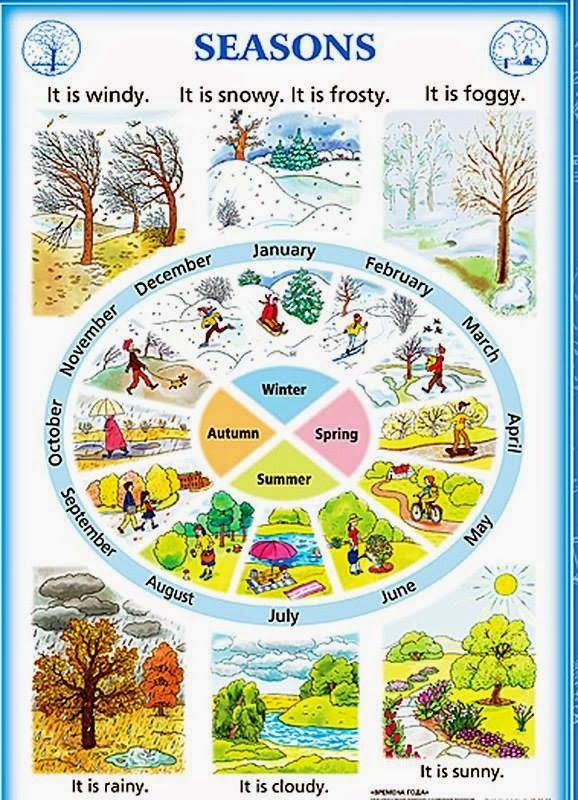 Цель урока:1.Ознакомиться с новой лексикой по теме:  «Seasons. Months/ In All Weathers» показать детальное понимание текста и успешно применить изученную информацию в практических заданиях.Что мы будем сегодня делать: What are we going to do today?           Ребята, сегодня мы ознакомимся с новыми словами по теме « Seasons. Months/ In All Weathers » и научимся их правильному   употреблению в речи, для этого, мы будем смотреть, слушать, произносить и стараться запоминать. Откройте учебник St.book p 109  Посмотрите на картинки. Ребята, конечно вы догадались, что новые слова связаны с темой «Погода и времена года» и наша задача ознакомиться с новыми словами по данной теме, научиться правильно их произносить и употреблять в речи. Для этого следует поработать со словариком  St.book p 155-156 слова 9-9а. Откройте словарную тетрадь, запишите слова,(слово, перевод), а теперь, давайте прослушаем и повторим эти слова за  диктором. Пройдите по ссылке  или откройте  при помощи ГИПЕРССЫЛКА левой мышкой потом посмотрите видео) .Проговорите слова и выражения https://www.youtube.com/watch?v=uOYvQbUD-6M2.Ребята, вы ознакомились с новыми словами и выражениями, проговорили их. Теперь для закрепления употребления новых слов, выполним упражнение Учебное задание:     St.book p 109 ex 2 письменно.     Теперь, откроем St.book p 110 перед тем как работать над текстом, давайте прочитаем  слова 9а, которые вы уже записали в словарик. Молодцы! Давайте почитаем текст, прочитайте сначала сами, а потом послушайте диктора, чтобы убедиться, что вы правильно произносите слова. Пройдите по ссылке  или откройте  при помощи  ГИПЕРССЫЛКА левой мышкой потом посмотрите видео) https://www.youtube.com/watch?v=LwokzA2Le_I Прочитайте текст еще раз.откройте словарик куда вы записали слова и постарайтесь перевести текст.                                                                           Теперь давайте закрепим знание слов и содержание текста, выполнив упражнение, учебник Учебное задание:    St.book ex 3 p. 110 Ответьте письменно на вопросы.                                Вы справились с заданиями! Всем спасибо за работу!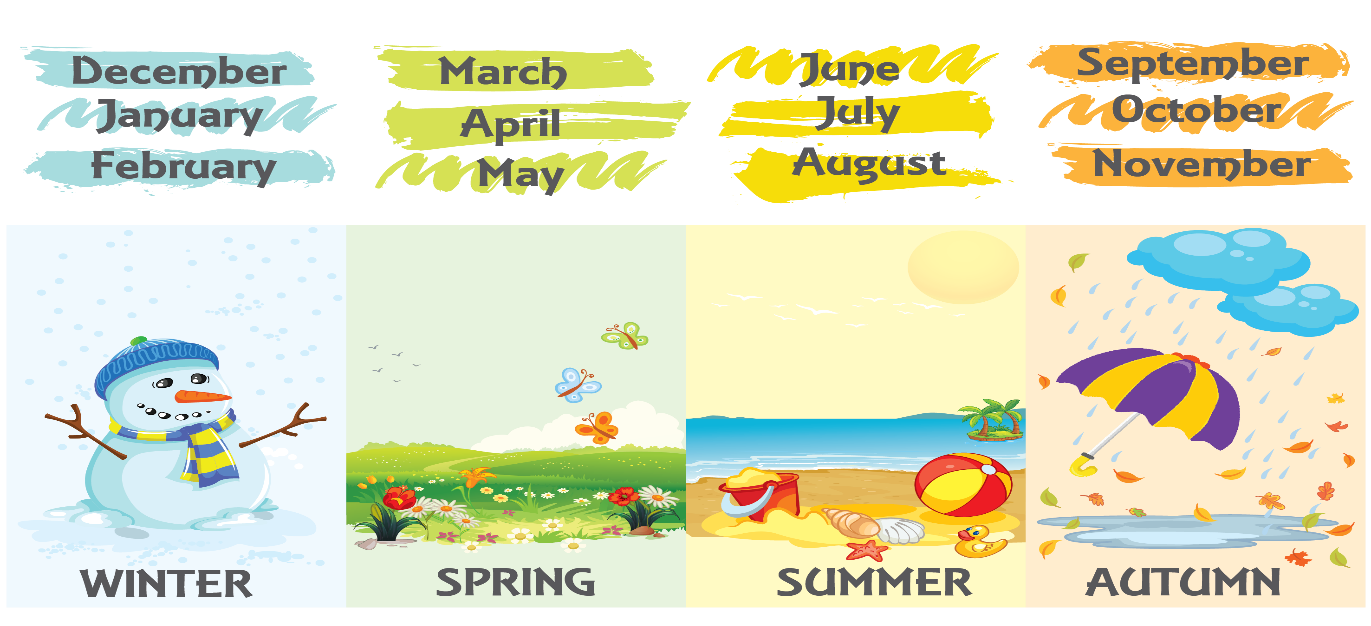 Рекомендация: по желанию, выполните упражнение,   W/B  Ex.1-4  Page 66 (упражнения по выбору)( ниже прикреплено фото)         Учащиеся, которые стараются  выполнять упражнения в рекомендациях получают дополнительные баллы.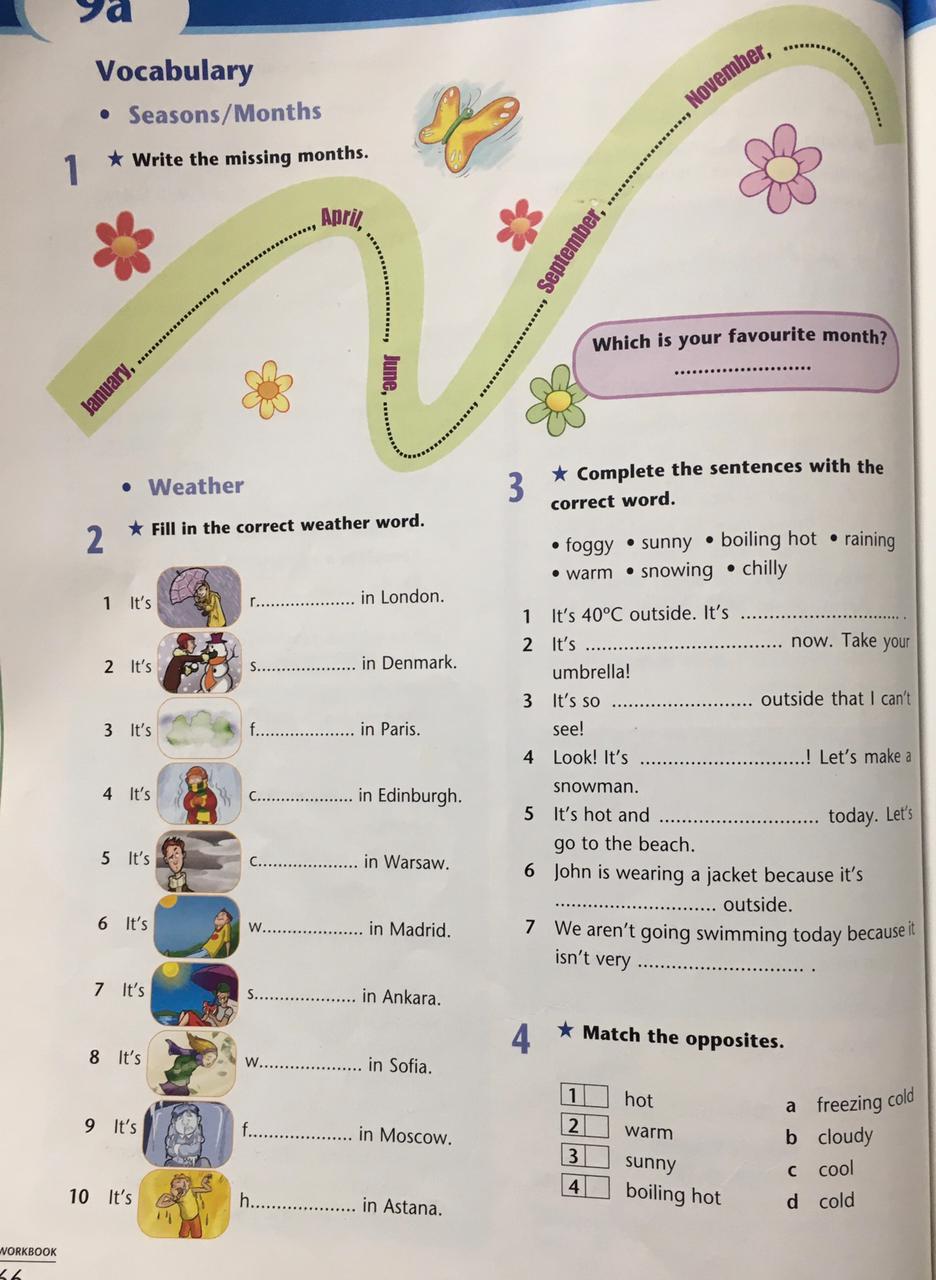 